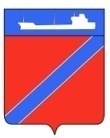 Совет Туапсинского городского поселения Туапсинского районаР Е Ш Е Н И Еот 18 февраля 2020 года                                                                       № 30.2город Туапсе	О ежегодном  отчете главы Туапсинского городского поселения Туапсинского района о результатах своей деятельности и деятельности администрации Туапсинского городского поселения Туапсинского района за 2019 год	Заслушав и обсудив отчет исполняющего главы Туапсинского городского поселения Туапсинского района М.В. Кривопалова о результатах своей  деятельности и деятельности администрации Туапсинского городского поселения за 2019 год, Совет Туапсинского городского поселения  Туапсинского района, руководствуясь статьей 35 Федерального  Закона от 06 октября 2003 года № 131- ФЗ «Об общих принципах организации местного самоуправления в Российской Федерации», статьей 26 Устава Туапсинского городского поселения Туапсинского района, РЕШИЛ:	1. Признать работу главы  и администрации Туапсинского городского поселения Туапсинского района за 2019 год  удовлетворительной.	2. Опубликовать настоящее решение, отчет главы Туапсинского городского поселения о результатах своей деятельности и деятельности администрации Туапсинского городского поселения за 2019 год в газете «Черноморье сегодня», разместить на официальном сайте Совета Туапсинского городского поселения  в информационно-коммуникационной сети Интернет.	3. Настоящее решение вступает в силу  со дня его подписания.Председатель СоветаТуапсинского городского поселения				В.В. СтародубцевИсполняющий обязанности главы Туапсинского городского поселения                                  М.В. Кривопалов         